St. Patrick’s Day Parade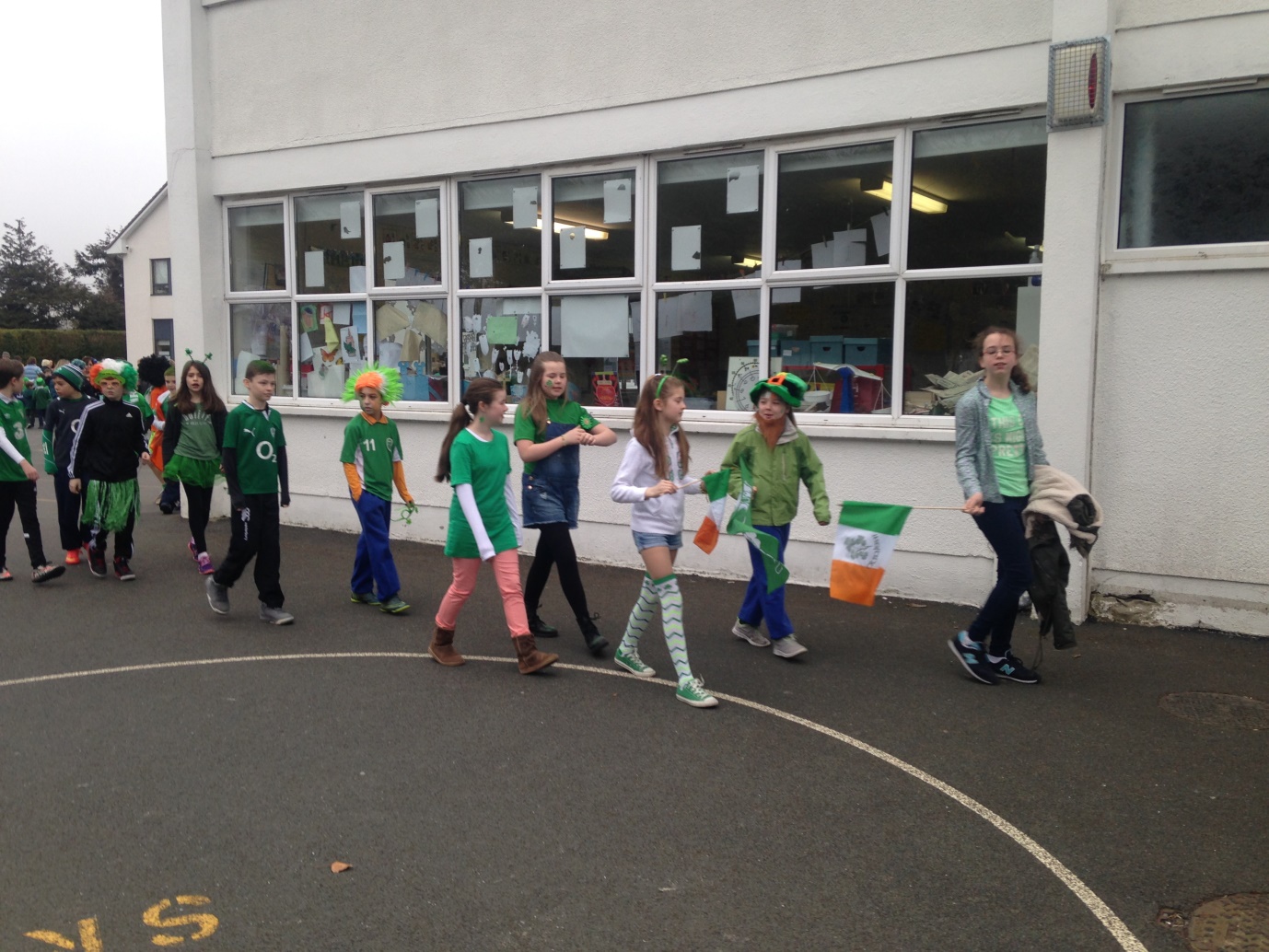 